Javno posvetovanje o razvrščanju, označevanju in pakiranju kemičnih snovi in zmesi 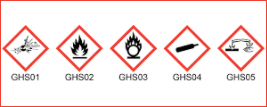 Evropska komisija prek spletnega javnega posvetovanja do 15. novembra zbira mnenja in predloge v okviru revizije zakonodaje EU o razvrščanju, označevanju in pakiranju glede na nevarnosti kemičnih snovi in zmesi.Več:Javno posvetovanjeObjavljeno je poročilo o zaščiti podjetij pred dampinškim in subvencioniranim uvozom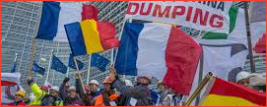 Evropska komisija v poročilu o zaščiti podjetij pred dampinškim in subvencioniranim uvozom za leto 2020 med drugim navaja, da je prvič obravnavala novo vrsto subvencije s strani tretjih držav v obliki čezmejne finančne podpore, ki je predstavljala resen izziv za EU podjetja. Več:PoročiloinDelovni dokumentinSpletna stran z informacijami o ukrepih trgovinske zaščitePlatforma za primerjavo porabe goriva in izpustov za različne modele avtomobilov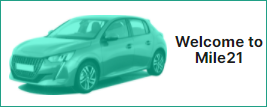 Partnerji v projektu MILE21-LIFE so razvili spletno platformo prek katere je mogoče za različne modele avtomobilov primerjati porabo goriva in izpuste. Platforma voznikom tudi omogoča spremljanje porabe za lastne avtomobile.Več:Platforma Gospodarski vpliv odprtokodne programske in strojne opreme na evropsko gospodarstvo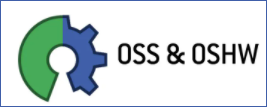 Evropska komisija je objavila rezultate študije o gospodarskem vplivu odprtokodne programske in strojne opreme na evropsko gospodarstvo. V njej so priporočila za doseganje digitalne avtonomije javnega sektorja, odprtost raziskav in inovacij za evropsko rast ter digitalizirano in notranje konkurenčno industrijo.Več:ŠtudijaEvropska komisija je sprejela nova pravila na področju malih naložb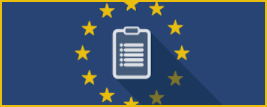 Z novimi pravili na področju malih naložb, ki jih je pravkar sprejela, je Evropska komisija v enem dokumentu združila ključne informacije o paketnih naložbenih produktih za male vlagatelje in zavarovalnih naložbenih produktih.Več:DokumentOznačevanje porekla mesa je pomembno za potrošnike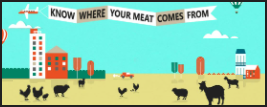 Evropska komisija v poročilu ugotavlja, da je obvezno označevanje porekla mesa pomembno za potrošnike, pomaga pa tudi pristojnim organom pri kontroli.Več:PoročiloEvropska komisija je odobrila shemo za podporo podjetjem v določenih sektorjih turizma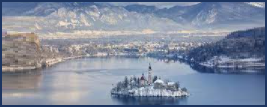 Evropska komisija je odobrila 10 milijonov evrov vredno slovensko shemo državne pomoči za podporo podjetjem v določenih sektorjih turizma. Na voljo bo podjetjem v določenih sektorjih turizma, kot so organizatorji potovanj, potovalne agencije, in podjetjem, ki zagotavljajo prevozne storitve.Več:Sklep o odobritviNovi sklad za podporo malim in srednje velikim podjetjem po vsej EU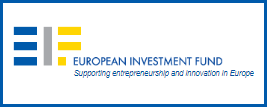 Evropski investicijski sklad (EIF) je vložil 20 milijonov evrov v nov sklad, ki ga je za podporo malim in srednje velikim podjetjem po vsej EU vzpostavil upravljavec premoženja in tehnološka platforma Fasanara Capital.Več:Sporočilo Evropske komisijeJavno posvetovanje o reviziji farmacevtske zakonodaje EU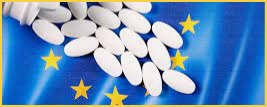 Evropska komisija prek javnega posvetovanja do 21. decembra zbira mnenja in predloge o reviziji farmacevtske zakonodaje EU. Javno posvetovanje obravnava zlasti uspešnost farmacevtske zakonodaje EU, neizpolnjene zdravstvene potrebe, spodbujanje inovacij, antimikrobično odpornost, izboljšan dostop do zdravil, zanesljivost oskrbe z zdravili,kakovost in proizvodnjo zdravil, okoljske izzive.Več:Javno posvetovanjePosvetovanje o zaščiti malih vlagateljev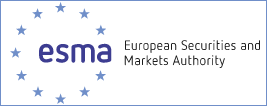 Evropski organ za vrednostne papirje in trge (ESMA) do 2. januarja 2022 zbira mnenja in predloge deležnikov o predlogih za večjo zaščito malih vlagateljev.Več:Informacija ESMA s povezavo na posvetovanje